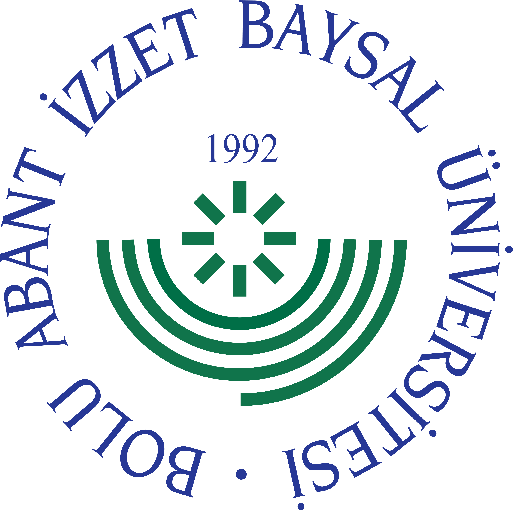 
     GÖREV YETKİ VE SORUMLULUK
FORMU     Bu formda açıklanan görev tanımını okudum. Görevimi burada belirtilen şekilde yerine getirmeyi kabul ediyorum.           ONAYLAYANDoküman NoGT - 100İlk Yayın TarihiBaskı NoRevizyon No/TarihBirimiSağlık Kültür ve Spor Daire BaşkanlığıGörev UnvanıDiyetisyenBağlı Olduğu YöneticiDaire BaşkanıYerine Vekalet Edecek Kişi-Görev, Yetki ve SorumluluklarKanun, Yönetmelik ve diğer mevzuatla verilen görevleri zamanında ve eksiksiz yapmak. Birimin hizmet alanına giren konularda kendisine verilen görevleri kanun, tüzük, yönetmelik ve diğer mevzuat hükümleri çerçevesinde yürütmek. Üniversitede bulunan öğrenci, idari ve akademik personel ile bunların kanunen bakmakla yükümlü olduğu kişilere sağlıklı beslenme ile ilgili poliklinik hizmeti vermek. Kendisine başvuran bu kişilere özgü beslenme programlarını hazırlamak ve programa uyup uyulmadığının takiplerini yapmak.Beslenme ile ilgili poliklinik kayıtlarını tutmak. Üniversitenin yemek hizmetleri ihalesi için teknik şartname hazırlamak. Kantin ve Yemekhane Denetleme Komisyonu görevini yerine getirmek. Beslenme hizmetlerini yürüten taşeron firmanın sunduğu hizmetleri bütün aşamaları itibariyle denetlemek. Mutfak ve servis alanlarında yiyecek ve içeceklerin, çalışma planı doğrultusunda ve ilgili prosedürlere uygun şartlarda hazırlanmasını, saklanmasını ve sunulmasını denetlemek ve gerekli uyarılarda bulunmak.Yiyecek ve içecek hizmetleri temizlik ve hijyen talimatları doğrultusunda, ilgili alan için temizlik planlarının uygulanmasını denetlemek.Sağlık hizmetlerine ilişkin istatistiksel raporlara temel oluşturacak aylık kayıtların tutulmasını ve raporların hazırlanmasını sağlamak, Görevleriyle ilgili evrak, taşınır ve taşınmaz malları korumak, saklamak. Görevi ile ilgili mevzuatları takip ederek değişen mevzuatları amirlerine bildirmek. Görevi ile ilgili süreçleri Üniversitemiz Kalite Politikası ve Kalite Yönetim Sistemi çerçevesinde, kalite hedefleri ve prosedürlerine uygun olarak yürütmek. Bağlı bulunduğu yönetici veya üst yöneticilerin, görev alanı ile ilgili vereceği diğer işleri iş sağlığı ve güvenliği kurallarına uygun olarak yapmak,Diyetisyen, yukarıda yazılı olan bütün bu görevleri kanunlara ve yönetmeliklere uygun olarak yerine getirirken Şube Müdürüne ve Daire Başkanına karşı sorumludur.UnvanıTarihAdı SoyadıİmzaUnvanıTarihAdı Soyadıİmza